ＦＡＸ：０９２－７６１－５６１６（※FAXの場合、送信される前に番号を再度ご確認願います！）転倒災害防止のための自主点検等報告書　　　令和　年　月　日福岡中央労働基準監督署長　殿　(注） １　事業場名には、店名等（屋号）も記入して下さい。２　労働者数は、上表の所在地に属する労働者数（パート等を含む）を記入してください。　令和　　年　　月　　日に発生した転倒災害について、下記のとおり自主点検を実施しましたので報告します。■安全衛生管理体制について、整備されていない場合はチェックを付けてください。　（注）安全推進者の選任ついては平成26年3月28日付「安全推進者の配置等に係るガイドライン」によるものです。■転倒災害が発生した原因として考えられるもの全てに☑をつけてください。■今回の転倒災害を契機に新たに取り組んだ（取り組む）対策を記入してください。■労働災害発生状況　　　　　　　　　　　　　　　　　　　　　　　　　　　　　　　　　　　　　　　　　　■再発防止対策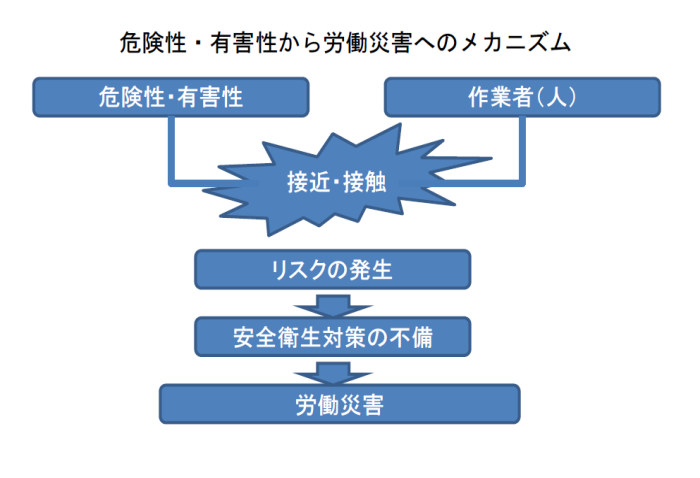 事業場名労働者数　　　　　　　　名所 在 地業務内容代表者名職員記入欄業種（　　．　　　　　　）項　　目事業場規模点　検　内　容☑安全衛生管理体制50人以上の事業場安全管理者・衛生管理者を選任していなかった。（第三次産業等の場合、衛生管理者、安全推進者）□安全衛生管理体制10～49人の事業場安全衛生推進者を選任していなかった。（第三次産業等の場合、衛生推進者、安全推進者）□安全衛生管理体制9人以下安全推進者を選任していなかった。□安全衛生活動組織50人以上の事業場安全衛生委員会を設置していなかった。（第三次産業等の場合、衛生委員会）□安全衛生活動組織50人未満の事業場災害防止活動の場を設置していなかった。□№原　　　　因☑１身の回りの整理・整頓を行っていなかった。通路、階段、出口に物を放置していた。□２床の水たまりや氷、油、粉類などは放置せず、その都度取り除いていなかった。□３安全に移動できるように十分な明るさ（照度）が確保されていなかった。□４転倒を予防するための教育を行っていなかった。□５作業靴は、作業現場に合った耐滑性を有し、かつサイズのあったものを着用していなかった。□６ヒヤリハット情報を活用して転倒しやすい場所の危険マップを作成し、周知していなかった。□７段差のある箇所や滑りやすい場所などに注意を促す標識をつけていなかった。□８ポケットに手を入れたまま歩くことを禁止していますか。□９ストレッチ体操や転倒予防のための運動を取り入れていなかった。□①どのような場所で、②どのような作業をしているときに、③どのような物又は環境に、④どのような不安全な又は有害な状態があって、⑤どのような災害が発生したか　①②③④⑤原　　因再発防止対策不安全な物（物的要因）①①不安全な物（物的要因）②②不安全な物（物的要因）③③不安全な物（物的要因）④④不安全な物（物的要因）⑤⑤不安全な行動（人的要因）①①不安全な行動（人的要因）②②不安全な行動（人的要因）③③不安全な行動（人的要因）④④不安全な行動（人的要因）⑤⑤不適な管理（管理的要因）①①不適な管理（管理的要因）②②不適な管理（管理的要因）③③不適な管理（管理的要因）④④不適な管理（管理的要因）⑤⑤